Titre (Times N.R, 14, Gras)Malik Temmar1, Ali Madani2, Djamel aissaoui31Labo….,Faculté….., Université …………….2Labo……, Faculté…….., Université …………….3 Labo……………., Faculté…………, Université…………….. Email :………………………. Abstract (Times N.R, 14, Gras)Times new roman 11 italic Key word : key word1,key word 2, key word3, key word4Results (Times N.R, 14, Gras)Times new roman 11 italic 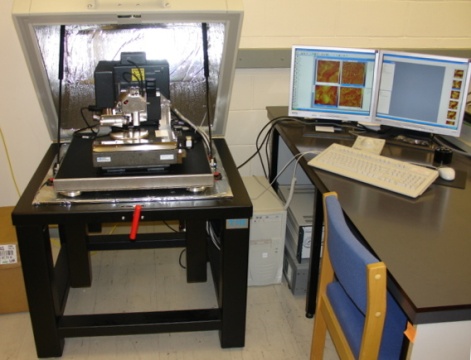 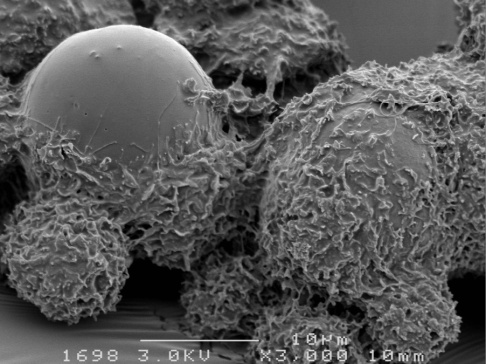 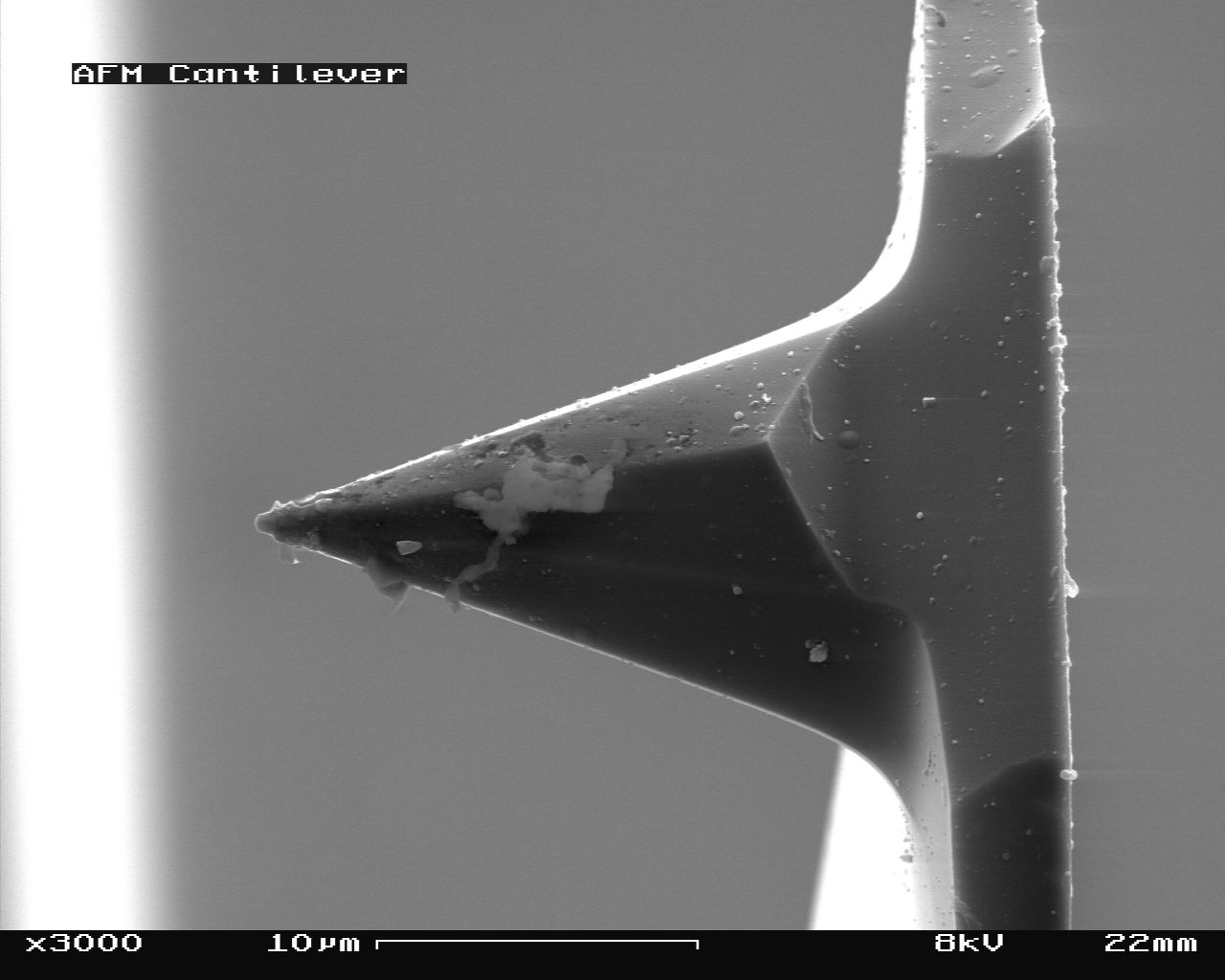 Références :[1] André Mermoud, Conception et dimensionnement de systèmes photovoltaiques : introduction des modules PV en couches minces dans le logiciel PVsyst. Projet CUEPE- Fonds SIG-NER, rapportfinal, Mai 2005, [2] A.Mermoud. PVsyst : software for the study and simulation of photovoltaic systems. 1993-2005.[3] P.Pernet, Thèse de doctorat, Ecole polytechniques fédérale de Lausane (2000).[4] J-C. Muller, Technique de l’ingénieur, dossier BE 8579.